Таблица размещения на сайтах информацию№ п/пФИО педагога / тех персоналаФото 3/4Нагрузка и расписание№ приказа и дата назначенияКакую категорию имеет, приказ № дата присвоения, наличие сертификатовСведения по передвижении по образовательным учреждениям (приказ об увольнении№ , дата, куда был трудоустроен)1Жумабаева Айгуль Молдабаевна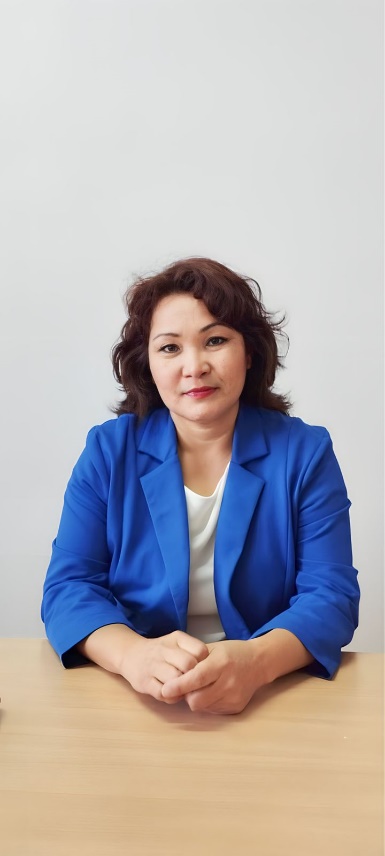 Заведующая начальной школы.Воспитатель предшкольного класса - 24 часа.8.30 – 18.00 ч.№13 от  29.08.2012г.Педагог-2Неволько ЕленаВладимировна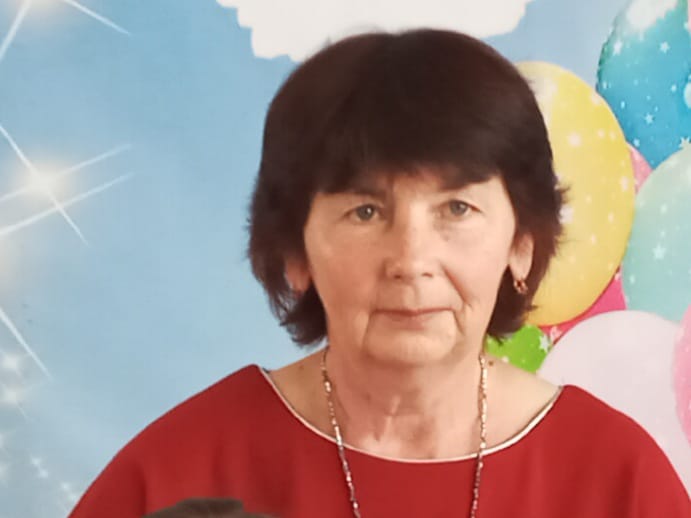 Учитель начальных классов - 21 час8.30 – 18.00№ 11 от 29.09.1981г.Педагог-3Тлепова ШолпанОразгалиевна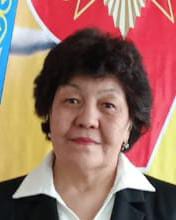 Учитель начальных классов - 24 часа8.30 – 18.00№36 от 01.09.1996г.Педагог-4Рамазанова Бибигуль Умирбековна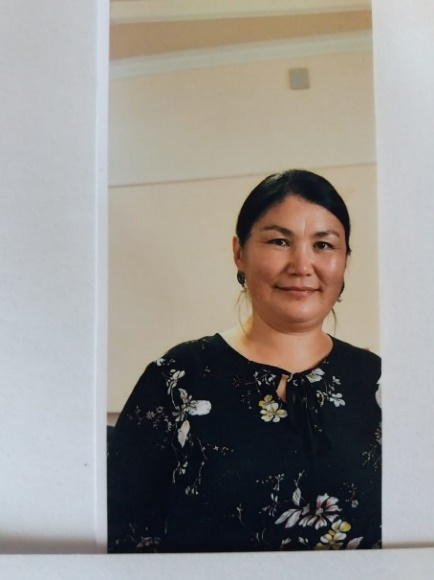 Учитель начальных классов - 19,5 часа8.30 – 14.00№ 9 от 12.09.2023г.Педагог-5Мусахметов Аскар Сайлаубекович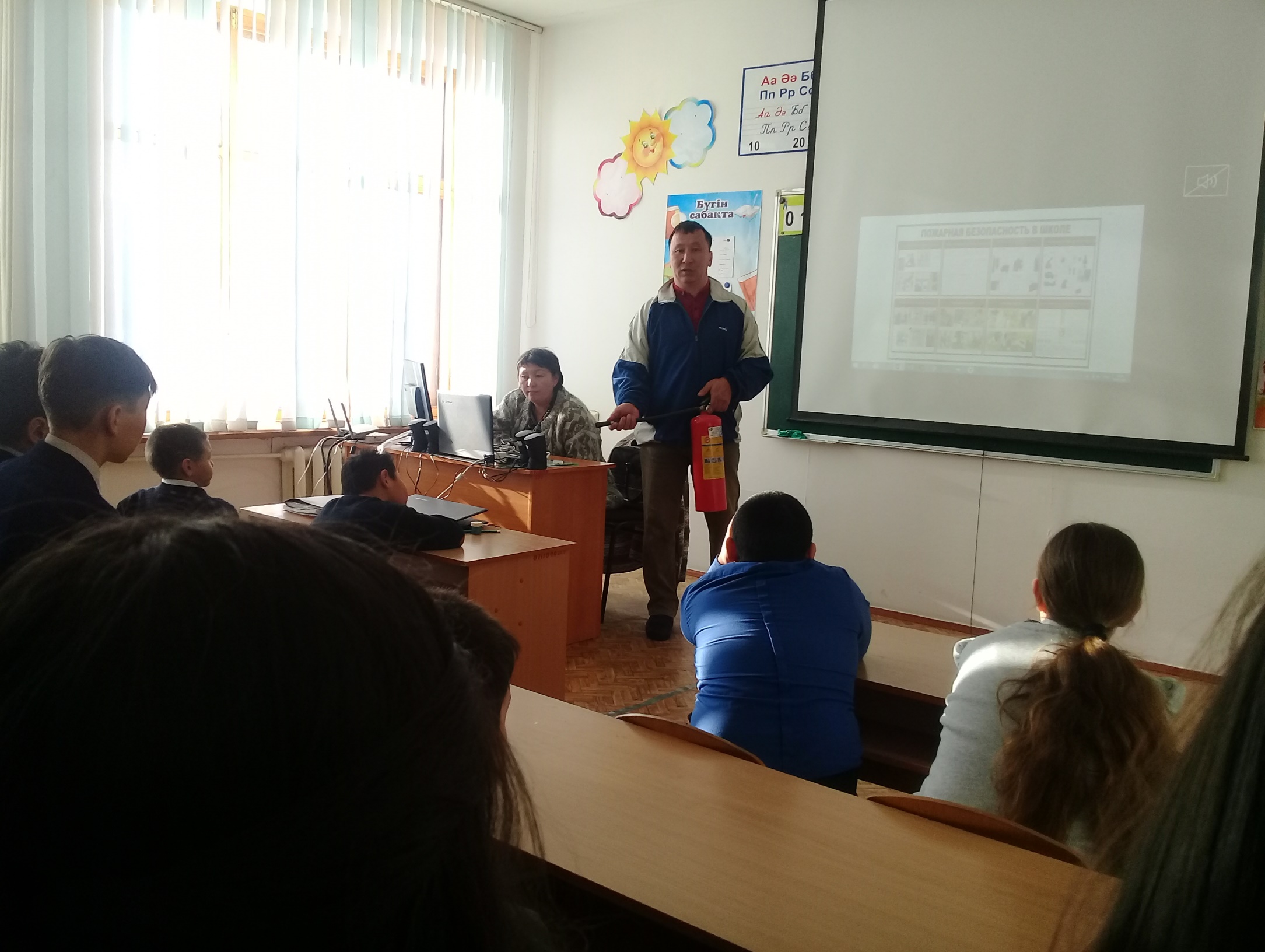 Сторож8 часов№1 от 05.01.2019г.-6Абылхаев Алтынбек Епсекеевич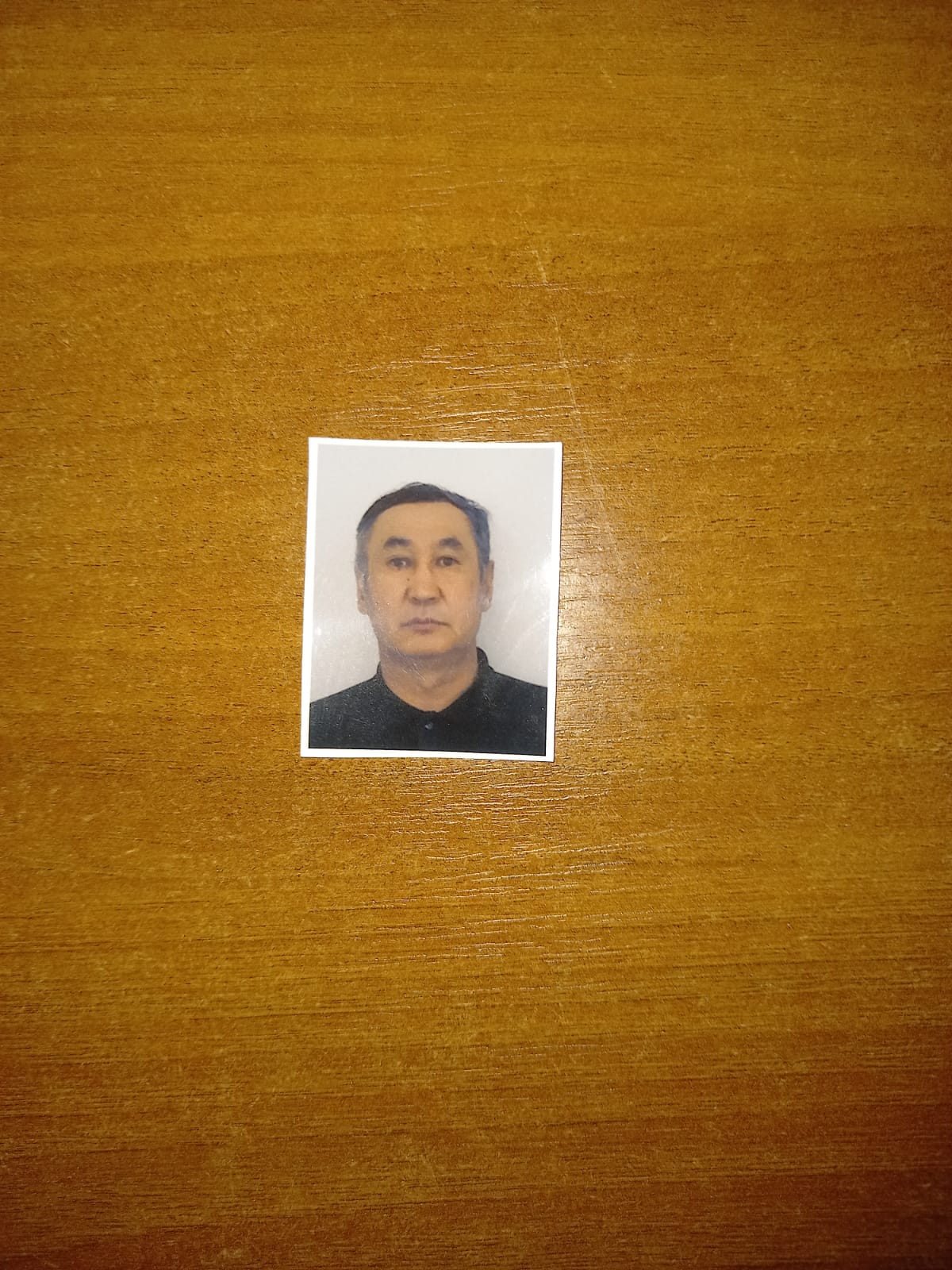 Сторож8 часов№14 от 13.10.2013г.-7Омаров Манат Жанжугинович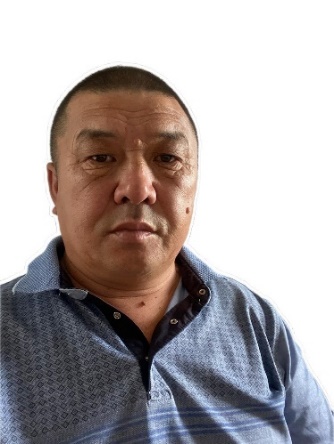 Сторож8 часов№ 5 от 01.09.2021г.-8Мукушева Татьяна Амангельдиновна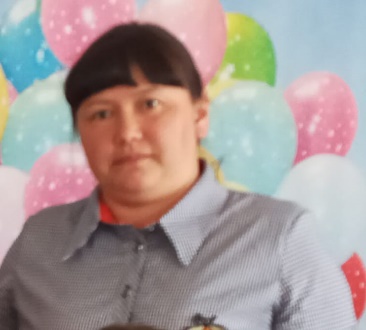 Тех персонал7 часов№7 от 01.06.2017-9Туканова Махаббат Владимировна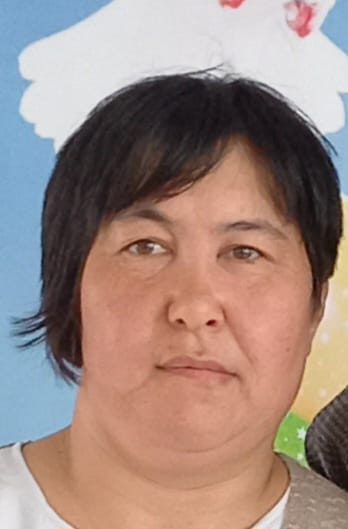  Тех персонал7 часов№1 от 31.03.2021